The City School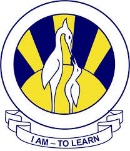 North Nazimabad Boys CampusTopic: Developing Application (Looping)                 Level: 8Date: 8/February/2019                             Subject: ICTech                          Teacher: Shumaila AliQ.1 Write the syntax of For…To…Next loop.____________________________________________________________________________________________________________________________________________________________________________________________________________________________________________________________________________________________________________________________________________________________________________________________________________________________________________________________________________________Q.2 Write the syntax of Do…While loop.____________________________________________________________________________________________________________________________________________________________________________________________________________________________________________________________________________________________________________________________________________________________________________________________________________________________________________________________________________________Q.3 Differentiate between For…To...Next and Do…While.________________________________________________________________________________________________________________________________________________________________________________________________________________________________________________________________________________________________________________________________________________________________________________________________________________________________________________________________________________________________________________________________________________________________________________________________________________________________________________Q.4 What do you mean by Functions and Sub routines?__________________________________________________________________________________________________________________________________________________________________________________________________________________________________________________________________________________________________________________________________________________________________________________________________________________________________________________________________________________________________________________________________________________________________